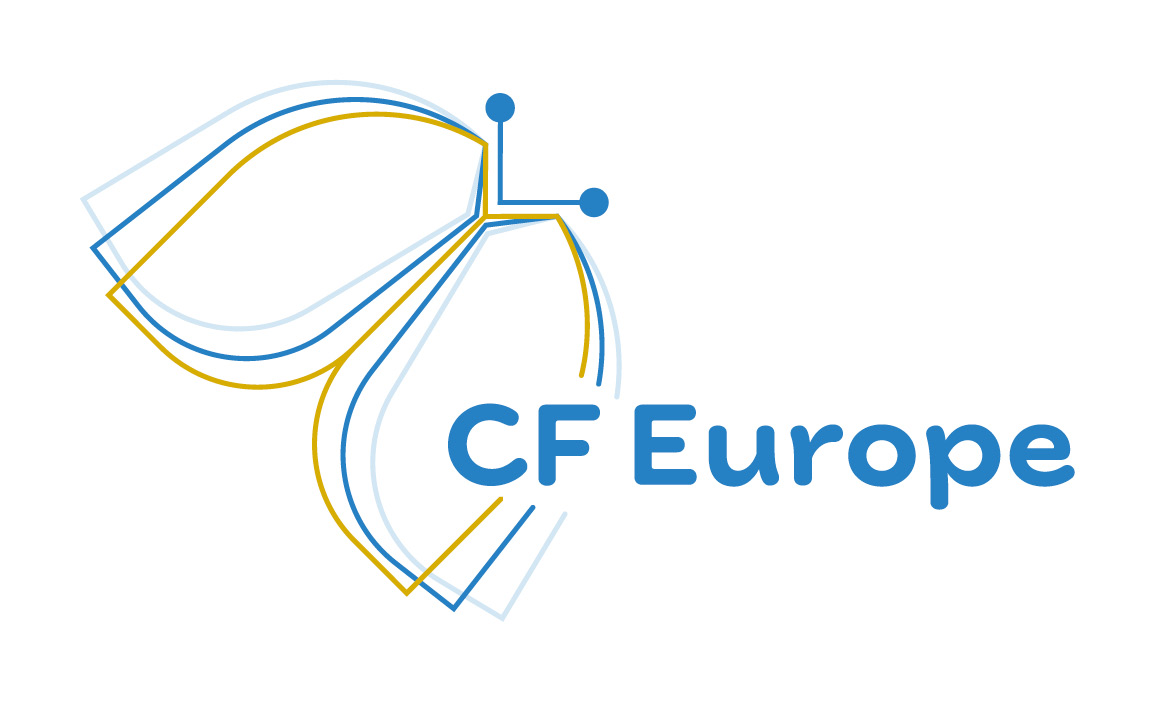 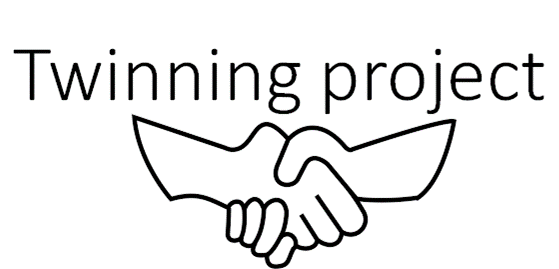 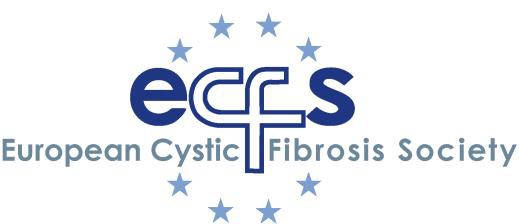 Application form for the Mentee siteGeneral InformationDirector:       Email address:       Telephone number:            Address of CF Centre:       
Qualification and specialisation:      Year in which you became Director of the CF Centre:      ECFS membership number for 2023:        Are you part of the ECFS Patient Registry?  Yes      NoMember of the European Reference Network ERN-LUNG  Yes      NoPerson in charge of the Twinning project if different from Director: Name:      Email address:       Telephone number:            Description of centreIs your centre a paediatric or adult centre, or both?        Paediatric         Adult           Both     Number of patients:Not counting the transplanted patients:Number of adults (≥ 18 years old) followed at your site:                      Number of children (≤ 17 years old) followed at your site:        Number of transplanted patients:Number of transplanted adults (≥ 18 years old) followed at your site:                      Number of transplanted children (≤ 17 years old) followed at your site:        LabellisationIs your centre recognised by a National Authority:   Yes      NoIf yes, By which authority:          Date of acknowledgement:         PairingAre you already paired with a CF centre in Europe?  Yes      No     If yes, which centre:          and Country:           If yes, have you spoken with the other centre about applying for the Twinning Expansion Project?   Yes   NoEnglish:Does the Director or person in charge of the twinning project (if different) have a sufficient level of English to communicate with a mentor site? Please comment:         Do you have an English translator at your centre?  Yes      No         If yes, can you use their services if selected as a Twinning pair for on-site visits and/or Zoom calls?             Yes      No   Please comment:         Multidisciplinary TeamMultidisciplinary TeamOrganisation of the Centre Organisation of the Centre What numbers and types of educational activities are available to CF dedicated staff?Comments on numbers and types of educational activities: There are regular meetings to discuss and share decision making Yes      In progress   NoComments on meetings and frequency:There is a clear medical leadership and chain of command, the roles and responsibilities in the team are clearly defined Yes      In progress   NoComments on :There are clinical outcome measures in place at the site and routinely collected at CF appointments (e.g. weight, BMI, lung function (FEV1), sputum for pseudomonas infection rate etc)  Yes      In progress   NoComments on :CF-dedicated resourcesStaff names and full-time equivalent dedicated to CF for each of them (please specify whether a staff member takes care of paediatric (P), adult (A) or both (PA) CF patients)Staff names and full-time equivalent dedicated to CF for each of them (please specify whether a staff member takes care of paediatric (P), adult (A) or both (PA) CF patients)Consultants (MD and specialty)Specialist nursesPhysiotherapistsDietitiansDiabetes specialists (consultant, nurses)PsychologistsSocial workersPharmacistsSecretarial supportClinical Trial coordinators/ research staff:Other: Centre infrastructureCentre infrastructurePatients have access to specialised care 24h a day Yes      In progress   NoNumber of inpatient beds Urgent patients can be admitted within 24h Yes      In progress   NoThe centre has a clear policy for infection prevention and control  Yes      In progress   NoRange of distance between patient home and CF centreClosest distance (km):Longest distance (km): Patient follow-up:Patient follow-up:Capacity in outpatient clinics (number of patients which can be seen)Frequency of routine appointmentsEvery       monthsFrequency of nutritional status (weight, BMI)Every       monthsFrequency of spirometry Every       monthsFull medical review is performed at least once a year  Yes      In progress   NoFull dietetic review is performed at least once a year  Yes      In progress   NoFull physiotherapy review is performed at least once a year  Yes      In progress   NoFull psychosocial review is performed at least once a year  Yes      In progress   NoOther: specify Are the below facilities available at your site?Are the below facilities available at your site?Are the below facilities available at your site?Internet connection / Wi-FiInternet connection / Wi-Fi Yes      In progress   NoEasy access to nutritional status equipment (weigh scales)Easy access to nutritional status equipment (weigh scales) Yes      In progress   NoEasy access to spirometry equipmentEasy access to spirometry equipment Yes      In progress   NoSweat testSweat test Yes      In progress   NoCF-specialist in microbiology CF-specialist in microbiology  Yes      In progress   NoCFTR geneticistCFTR geneticist Yes      In progress   NoProgram for transition from paediatric to adult care Program for transition from paediatric to adult care  Yes      In progress   NoAccess to PICC lines or equivalent to facilitate delivery of IV antibioticsAccess to PICC lines or equivalent to facilitate delivery of IV antibiotics Yes      In progress   NoFacilities for home IV treatmentFacilities for home IV treatment Yes      In progress   NoAccess to other specialists on the hospital site:Gastroenterology and hepatology (with expertise to perform emergency endoscopic ligation of oesophageal varices)Diabetes and endocrinologyEar, nose and throat surgeryCardiothoracic and general surgerySpecialist anaesthesia and pain controlRheumatologyNephrologyObstetrics and gynaecologyPsychiatryIntensive careRadiology incl. interventional radiology (with expertise in emergency bronchial arterial embolization, and elective percutaneous ultrasound-directed gastrostomy)Palliative medicineAccess to other specialists on the hospital site:Gastroenterology and hepatology (with expertise to perform emergency endoscopic ligation of oesophageal varices)Diabetes and endocrinologyEar, nose and throat surgeryCardiothoracic and general surgerySpecialist anaesthesia and pain controlRheumatologyNephrologyObstetrics and gynaecologyPsychiatryIntensive careRadiology incl. interventional radiology (with expertise in emergency bronchial arterial embolization, and elective percutaneous ultrasound-directed gastrostomy)Palliative medicine Yes      In progress   No  Comments: Other: specifyOther: specifyIs there clear guidance in place at your site about:Is there clear guidance in place at your site about:Is there clear guidance in place at your site about:Optimal nutrition Yes      In progress   No Yes      In progress   NoMonitoring nutritional status Yes      In progress   No Yes      In progress   NoChest physiotherapy Yes      In progress   No Yes      In progress   NoMonitoring of lung disease  Yes      In progress   No Yes      In progress   NoTreatment of pulmonary exacerbation Yes      In progress   No Yes      In progress   NoEradication of P. aeruginosa  Yes      In progress   No Yes      In progress   NoTreatment of chronic infection with P. aeruginosa Yes      In progress   No Yes      In progress   NoTreatment of pulmonary complications Yes      In progress   No Yes      In progress   NoManagement of CFRD Yes      In progress   No Yes      In progress   NoIn conclusion, after the previous auto-evaluation:In conclusion, after the previous auto-evaluation:In which areas do you think your centre could improve? Organisation, CF-dedicated resources, centre infrastructure, patient follow-up, facilities at site, guidance. Please be specific e.g., access to weigh scalesWhat would be the 3 main goals you would like to accomplish in the next 12 months with this twinning project?123